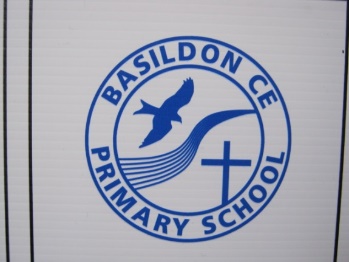 Dear Headteacher,I request that medication is given to my child as detailed below:I confirm that:TO BE COMPLETED BY SCHOOL ADMIN TEAM:NAMEYEARCLASSMEDICINEDOSAGETIME TO BE GIVENON THE FOLLOWING DATESTHIS MEDICATION MUST BE STORED IN A FRIDGE AT ALL TIMESYES / NO*The above medication has been prescribed by the family doctorYES / NO*It is clearly labelled indicating the contents and child’s full nameYES / NO*I understand that the medicine must be delivered by A PARENT/GUARDIAN directly to the School Admin OfficeYES / NO*The medication will be collected at the end of each school dayYES / NO*I accept that this is a service which the school is not obliged to undertakeYES / NO*I understand that the medication will not be accepted by the school unless this letter is completed and signed by a parent or legal guardian of the child the administration of the medicine is agreed by the Headteacher, or their representativeYES / NO*SIGNATUREDATENAMECLASS/YEARMEDICINE/DOSAGETIME TO BE GIVENON THE FOLLOWING DATESDateTimeDosageInitials